Doctor’s Signature: 					 Date of referral:	You are free to choose your imaging provider.  We accept all referrals:  (FREE Parking. Best parking on B1 with signs to medical suites. Pedestrians, from Blackburn Road entrance, first left and then up the stairs or elevator to Mezzanine Level).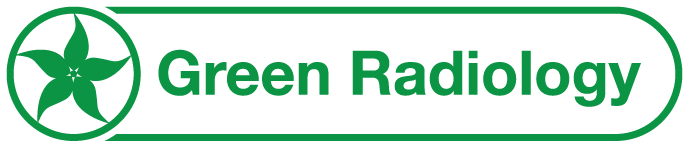 Referral for Diagnostic ImagingCall for appointments:  8512 0702Fax number:  8692 9917Appointment Time:                            Date:       /        /Referral for Diagnostic ImagingCall for appointments:  8512 0702Fax number:  8692 9917Appointment Time:                            Date:       /        /Name of patient:Address:Requested Diagnostic Imaging:[  ] X-Ray       [  ] Ultrasound    [  ] OPG   [  ] Lat CephName of patient:Address:Requested Diagnostic Imaging:[  ] X-Ray       [  ] Ultrasound    [  ] OPG   [  ] Lat Ceph                       Date of Birth:                         Telephone:                        Medicare No. : Clinical Notes:                       Date of Birth:                         Telephone:                        Medicare No. : Clinical Notes:                       Date of Birth:                         Telephone:                        Medicare No. : Clinical Notes:Referring Doctor:Patient Category:[  ] Pension[  ] Work Cover[  ] TAC[  ] Veteran Affairs[  ] PTEFemale patients:  Is there any chance the patient may be pregnant?[  ] Yes    [  ] NoPatient Category:[  ] Pension[  ] Work Cover[  ] TAC[  ] Veteran Affairs[  ] PTEFemale patients:  Is there any chance the patient may be pregnant?[  ] Yes    [  ] NoPatient Category:[  ] Pension[  ] Work Cover[  ] TAC[  ] Veteran Affairs[  ] PTEFemale patients:  Is there any chance the patient may be pregnant?[  ] Yes    [  ] NoResults:[  ] Electronic[  ] TelephoneFax to:[  ] Films to patient[  ] Copies to:Green Radiology (Clayton)Shop T.50F, Mezzanine Level, M-City Monash, 2107-2125 Dandenong Road, Clayton, 3168Phone:  8512 0702Fax:       8692 9917Email:   adminclayton@greenradiology.com.au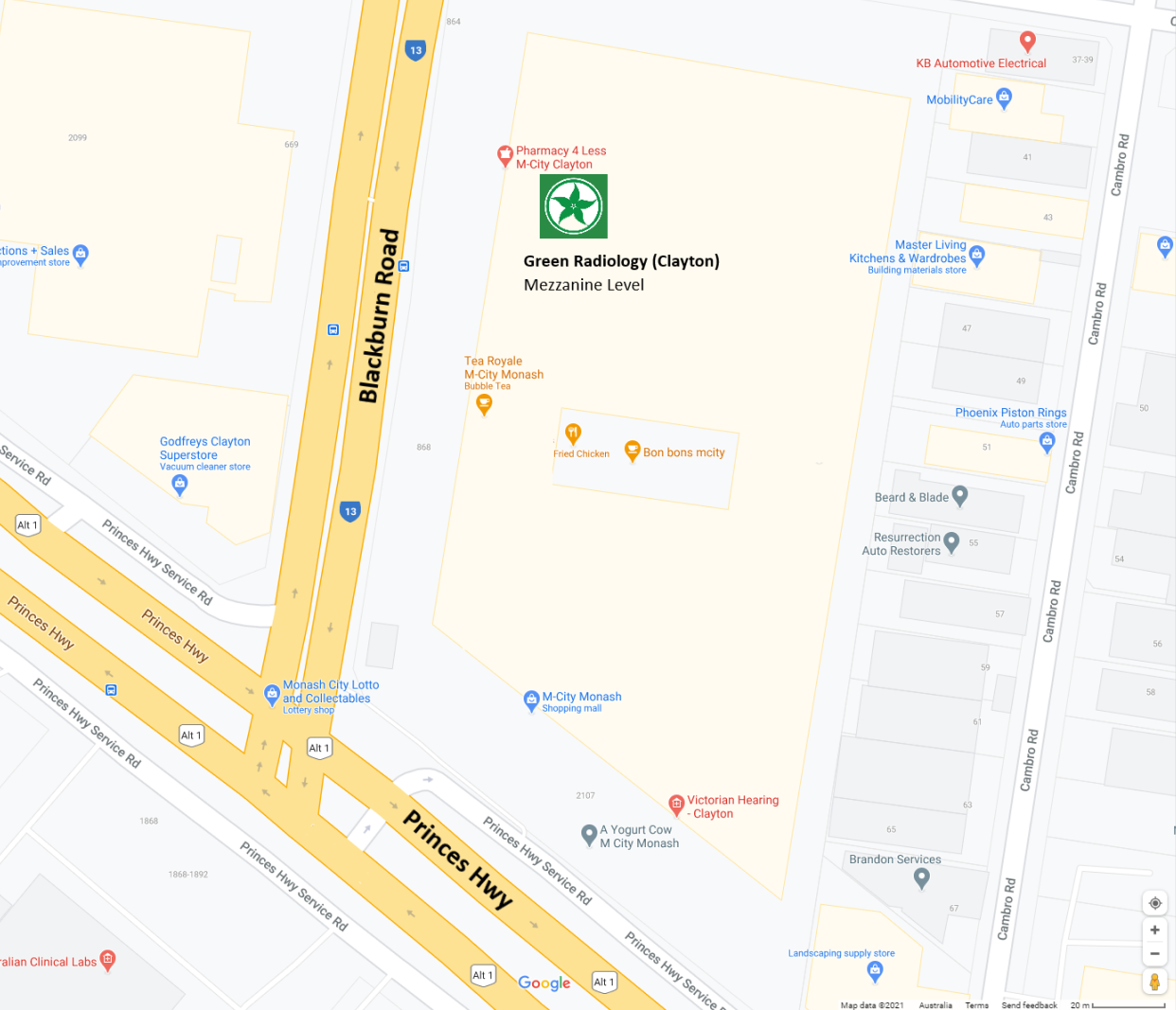 Google Maps data ©2021	Green Radiology (Clayton) Pty LtdABN: 56 641 509 935